ФЛП Белиба А.А.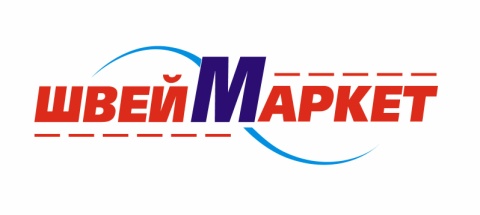 г. Днепропетровскпр. Пушкина,1067- 563-00-17Viber: 0675440077E-mail: brotherdnepr@gmail.comКОММЕРЧЕСКОЕ ПРЕДЛОЖЕНИЕ!Доставка, установка, обучение персонала и бесплатные консультации по эксплуатации.Гарантия на всю технику -12 мес. Наш сервисный центр обеспечивает гарантийное и постгарантийное обслуживание. № п/пНаименование оборудованияЦена 1.вышивальная машина JANOME MEMORY CRAFT 500E https://brother.uaprom.net/p658319350-vyshivalnaya-mashina-janome.html (спецификации)265952.Оверлок 3-4 нит BROTHER 655 D https://brother.uaprom.net/p723817840-overlok-brother-655.html (спецификации)67303. Распошивальная машина JANOME Cover Pro IIhttps://brother.uaprom.net/p1925908-rasposhivalnaya-mashina-janome.html (спецификации)85504.Электронная швейная машина Janome Quality Fashion 7600 Подробнее: https://brother.uaprom.net/p562973454-kompyuterizirovannaya-shvejnaya-mashina.html (спецификации)6365Итого 48240